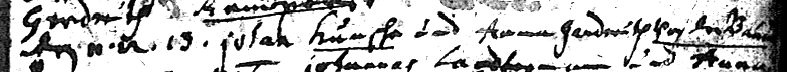 Kirchenbuch St. Nicolai zu Dortmund 1704, Archion Bild 33 in „Trauungen 1605 - 1706“Abschrift:„den 11.,12., 13. (Sonntag nach Trinitatis, d.i. 03.08., 10.08. und 17.08.1704, KJK) Johann Hunsche und Anna Gerdruth vor dem Baum“.